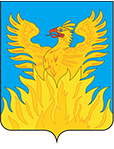                           СОВЕТ ДЕПУТАТОВмуниципального образования «Городское поселение Воскресенск» Воскресенского муниципального района Московской области_____________________________________________________						Р Е Ш Е Н И Еот __26.08.2016 г_№ __230/34__О внесении изменений в муниципальные нормативныеправовые акты, регламентирующие имущественные отношения        Руководствуясь решением Совета депутатов муниципального образования «Городское поселение Воскресенск» Воскресенского муниципального района Московской области от 06.11.2016 № 164/21 «О внесении изменений в Устав муниципального образования «Городское поселение Воскресенск» Воскресенского муниципального района Московской области Совет депутатов городского поселения Воскресенск решил:Внести        изменения      в      Положение    об    организации     продажи свободных муниципальных жилых комнат в домах с коридорной системой (далее по тексту – Положение), утвержденного решением Совета депутатов городского поселения Воскресенск Воскресенского муниципального района Московской области от 29.04.2016 № 205/30 следующего содержания:пункт    «д»     части 2.3      раздела 2   Положения изложить  в следующей редакции: «д) организует подготовку и размещение (опубликование) извещения о проведении аукциона на Официальном сайте Городского поселения Воскресенск www.vosgoradmin.ru   за 30 дней до проведения процедуры аукциона; извещение должно содержать сведения о времени, месте и форме торгов, об их предмете, о существующих обременениях продаваемого имущества и о порядке проведения аукциона, в том числе об оформлении участия в аукционе, определении лица, выигравшего аукцион, а также сведения о начальной цене»;абзац 3 части 2.6.8 раздела 2 Положения изложить в следующей редакции: «Продавец обеспечивает размещение (опубликование) информации об отказе от проведения аукциона на Официальном сайте Городского поселения Воскресенск www.vosgoradmin.ru    в течение 3 дней после принятия решения об отказе от проведения аукциона»;абзац 2 части 2.7.3  раздела 2 Положения изложить в следующей    редакции: «Информация об отказе в допуске к участию в аукционе размещается (опубликовывается) на Официальном сайте Городского поселения Воскресенск www.vosgoradmin.ru    в срок не позднее рабочего дня, следующего за днем принятия указанного решения»;часть 2.7.10 раздела 2 Порядка читать в следующей редакции:   «Извещение об итогах аукциона размещается на Официальном сайте Городского поселения Воскресенск www.vosgoradmin.ru    не позднее рабочего дня, следующего за днем подведения итогов аукциона».     2.          Внести        изменение      в   пункт 10   Правил формирования, ведения и обязательного опубликования перечня муниципального  имущества, свободного от прав третьих лиц (за исключением имущественных прав некоммерческих организаций, не являющихся государственными и муниципальными учреждениями и некоммерческими организациями, учрежденными Российской Федерацией), которое может быть предоставлено социально ориентированным некоммерческим организациям во владение и (или) в пользование на долгосрочной основе, утвержденных решением Совета депутатов городского поселения Воскресенск Воскресенского муниципального района Московской области от 26.06.2015 № 120/15, изложив его в новой редакции: «Перечень подлежит обязательному размещению на Официальном сайте Городского поселения Воскресенск www.vosgoradmin.ru  в течение 14 календарных дней со дня его утверждения».Внести     изменение    в пункт 3   Правил предоставления муниципального имущества социально ориентированным некоммерческим организациям во владение и (или) в пользование на долгосрочной основе,  утвержденных решением Совета депутатов городского поселения Воскресенск Воскресенского муниципального района Московской области от 26.06.2015 № 120/15, изложив его в новой редакции: «Администрация размещает (опубликовывает) на Официальном сайте Городского поселения Воскресенск www.vosgoradmin.ru   (далее- официальный сайт, сеть "Интернет") извещение не позднее чем через 60 дней со дня освобождения организацией нежилого помещения в связи с прекращением права владения и (или) пользования им или принятия Администрацией распоряжения о включении нежилого помещения в перечень, если такое нежилое помещение на момент принятия указанного распоряжения не предоставлено во владение и (или) пользование некоммерческой организации».Внести    изменения  в раздел 3     Порядка    формирования, ведения и обязательного опубликования перечня муниципального имущества, свободного от прав третьих лиц (за исключением имущественных прав субъектов малого и среднего предпринимательства), для предоставления во владение и (или) в пользование на долгосрочной основе субъектам малого и среднего предпринимательства, утвержденного решением Совета депутатов городского поселения Воскресенск Воскресенского муниципального района Московской области от 24.04.2015 № 101/12, изложив его в новой редакции: «Перечень подлежит обязательному размещению (опубликованию) на Официальном сайте Городского поселения Воскресенск www.vosgoradmin.ru в течение 14 календарных дней со дня его утверждения».    5. Разместить (опубликовать) настоящее решение на Официальном сайте Городского поселения Воскресенск, в соответствии с Уставом муниципального образования «Городское поселение Воскресенск» Воскресенского муниципального района Московской области.     6. Настоящее решение вступает в силу с момента его официального размещения (опубликования) на Официальном сайте Городского поселения Воскресенск, в соответствии с Уставом муниципального образования «Городское поселение Воскресенск» Воскресенского муниципального района Московской области.      7.   Контроль за исполнением настоящего решения возложить на председателя постоянной комиссии по экономическому развитию и управлению муниципальной собственностью В.И.Лащенова  и   первого заместителя главы администрации городского поселения Воскресенск М.Г. Кривоногова.Председатель Совета депутатовгородского поселения Воскресенск                                                    Ю.Н.РайхманГлава городского поселения Воскресенск                                        А.В.Квардаков